Estudo para substituição de poste na Rua Manoel Augusto, Jd. América II.Senhor Presidente,Senhores Vereadores,A VEREADORA SIMONE BELLINI que subscreve apresenta nos termos regimentais a seguinte Indicação, solicitando o seu encaminhamento ao Poder Executivo Municipal para as devidas providências:Estudo para substituição de poste de madeira com risco iminente de queda localizado à esquina das Ruas Manoel Augusto e Ignes Aparecida Borin, Jardim América II.JustificativaEm recente visita ao bairro Jardim América II, esta Vereadora deparou-se com um poste de madeira inclinado, que por conta da sua base comprometida corre o risco de queda.Neste sentido, solicita à Administração Municipal estudos para constatar a necessidade de substituição do referido poste, preservando assim a segurança dos pedestres e motoristas que transitam pelo local.Valinhos, 4 de outubro de 2023.AUTORIA: SIMONE BELLINI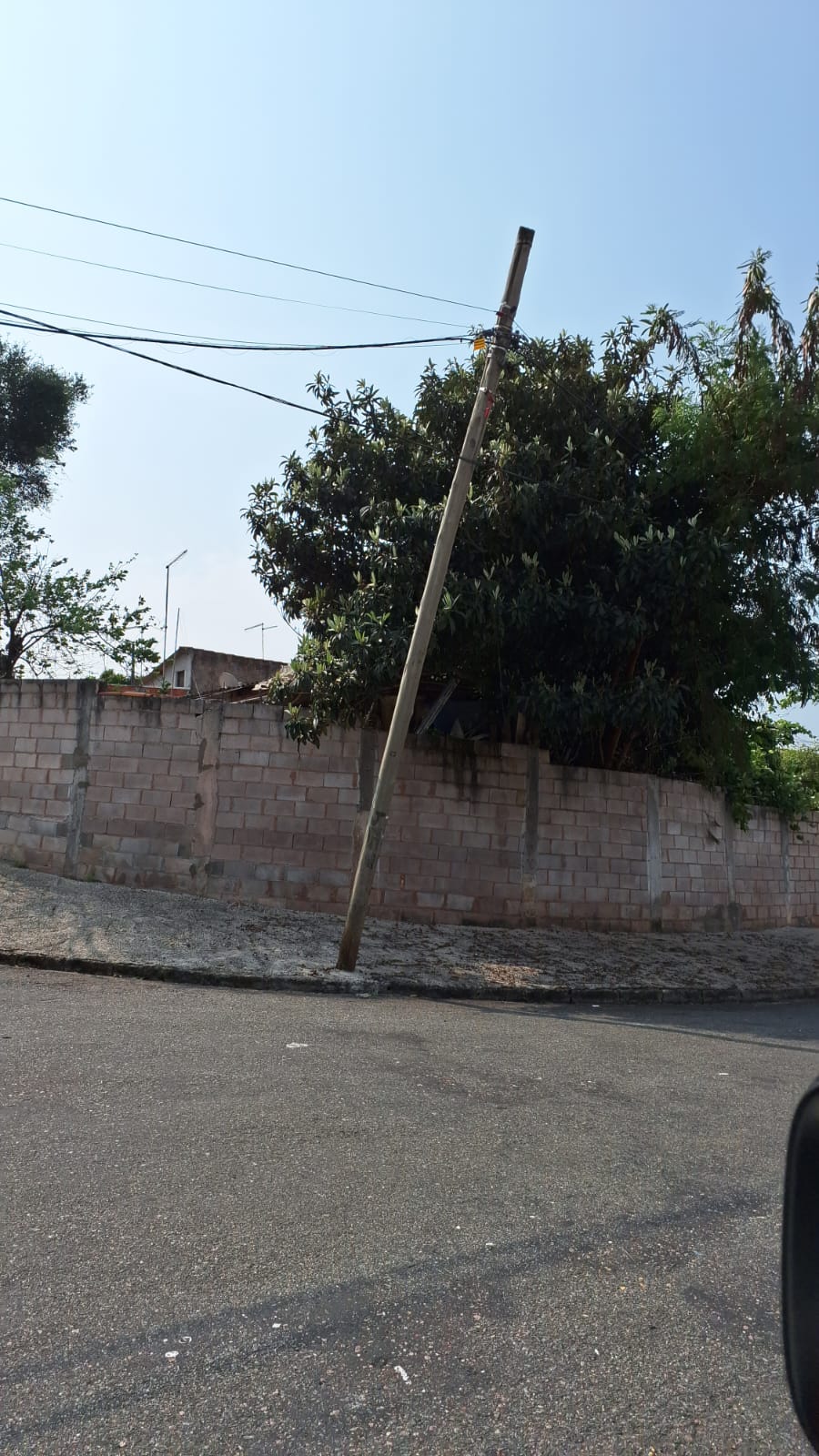 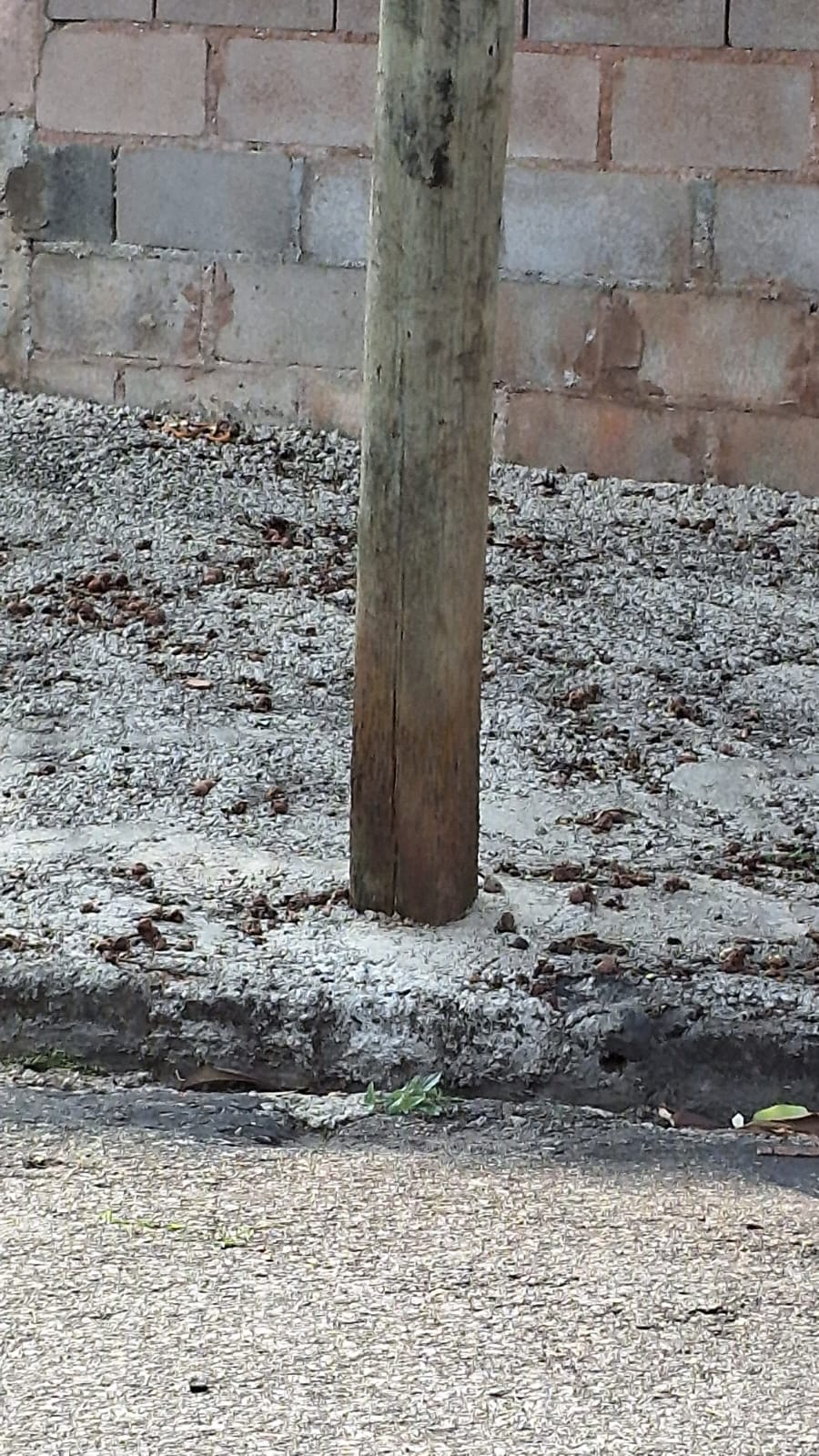 